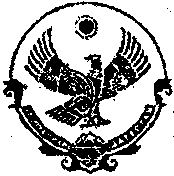 РЕСПУБЛИКА  ДАГЕСТАНМуниципальное образование  «Бабаюртовский  район»Глава   муниципального  районаПостановление« 21 » октября  2015 г.                                                         №  226О проведении  публичных  слушаний  в  Бабаюртовском районе  по проекту  генерального  плана  нового населенного пункта    для  обслуживания  агрокомплекса  «ДагАгроИнвест» С  целью  обсуждения  и выявления   мнения  жителей   района   по проекту  нового  населенного  пункта    в  соответствии    со  статьями  24, 28  Градостроительного  кодекса  Российской  Федерации,  статьей  14  Федерального  закона  от  06.10.2003 года  «131-ФЗ  «Об общих  принципах  организации  местного  самоуправления   в Российской  Федерации», Уставом  муниципального  образования  «Бабаюртовский  район», п о с т а н о в л я ю:1. Провести  публичные  слушания  в  Бабаюртовском  районе  по проекту  генерального плана  нового  населенного  пункта (Губечаул).2. Определить  место  проведения  публичных  слушаний:  Администрация  МР «Бабаюртовский  район», актовый  зал, 2-й этаж. 3. Определить  дату  и время  проведения  публичных  слушаний:  23  ноябрь   2015 год  в  10:00  часов. 4. Утвердить  состав  организационного  комитета  по  подготовке  и проведению  публичных  слушаний     в  количестве  3-х  человек:  Абакаров  Р.К.,  Атаев  А.А.,  Аджиев  А.А.5. Размещение  экспозиции  по теме  публичных  слушаний  для   предварительного  ознакомления    по  адресу:  Республика  Дагестан, Бабаюртовский  район, с.Бабаюрт, ул.Дж.Алиева, 24  Бабаюртовская  районная  библиотека  с  21 октября   2015 года  по  20  ноября   2015 года   с 12:00 до  12:00  часов    в  районной  газете    и на  официальном  сайте    Бабаюртовской  районной  администрации.6. Опубликовать  заключение  о результатах  публичных слушаний   в  районной  газете    «Бабаюртовские  вести»  и на  официальном  сайте  райадминистрации.7. Утвердить  Порядок  учета  предложений  по проекту  генерального  плана  нового населенного  пункта (приложение №1).8. Настоящее  решение  подлежит  официальному  опубликованию  в  районной  газете  «Бабаюртовские  вести»  и   на  официальном  сайте  Бабаюртовской  райадминистрации.9. Контроль  за  исполнением  данного  решения  возложить  на  заместителя  председателя  Собрания  депутатов  Биймурзаева  Я.А.Глава  муниципального района                                          Д.Н.Даветеев Приложение №1Порядок  учета  предложений  по  проекту  генерального  плана  нового  населенного  пункта   для  обслуживания  агрокомплекса  «ДагАгроИнвест»1. Предложения  по  проекту  генерального  плана  нового  населенного  пункта    для  обслуживания  агрокомплекса  «ДагАгроИнвест»  принимаются  от граждан, постоянно  проживающих  на  территории  Бабаюртовского  района  и  достигших  18  лет.2. Предложения  граждан  принимаются  в течении  30 дней  со дня  официального  опубликования  по проекту  генерального плана  нового   населенного  пункта  (Губечаул).  Предложения  граждан, направленных  по  истечении  указанного  срока, не рассматриваются.3. Предложения  направляются  в письменном  виде  по форме  согласно  приложению    к  настоящему  Порядку.4. Предложения  к  проекту   постановления  Главы  МО «Бабаюртовский  район»   принимаются    районным  Собранием  депутатов  и администрацией  муниципального района   в  рабочие дни  с  8:00  до  12:00 ч. и с 13:00  до  17:00 часов  по адресу: с.Бабаюрт, ул.Ленина, 29.5. Обсуждение  проекта  постановления  Главы  МО «Бабаюртовский  район» проводится  в  форме  публичных  слушаний  в порядке,  установленном  решением  Собрания  депутатов    районного  собрания.Приложение  к  Порядку  учета  предложений  по проекту  генерального  плана  нового  населенного  пункта  Бабаюртовского районаФ.И.О. гражданина ____________________________________________________Год  рождения        _____________________________________________________Адрес  места  жительства _______________________________________________Личная  подпись  и дата ________________________________________________№ п/пСтатья, пункт, абзацРедакция  проекта  решенияПредлагаемая  редакцияОбоснование